ΛΥΣΗα) Το ΔΕ ενώνει τα μέσα δύο πλευρών ΑΒ, ΒΓ του τριγώνου ΑΒΓ, οπότε θα είναι παράλληλο στην τρίτη πλευρά ΑΒ, δηλαδή ΔΕ // ΑΒ.β) i. Είναι  =  = 50o, ως εντός εκτός και επί τα αυτά μέρη των παραλλήλων ΑΒ, ΔΕ που τέμνονται από την ΒΓ.ii. Από το άθροισμα γωνιών του τριγώνου ΔΕΓ έχουμε ότι 70ο +  +  = 180o και χρησιμοποιώντας όσα έχουμε βρει στο βi), έχουμε:70ο + 50o +  = 180o  ή   = 60o Επίσης είναι  =  = 70ο, ως εντός εκτός και επί τα αυτά μέρη των παραλλήλων ΑΒ, ΔΕ που τέμνονται από την ΑΓ.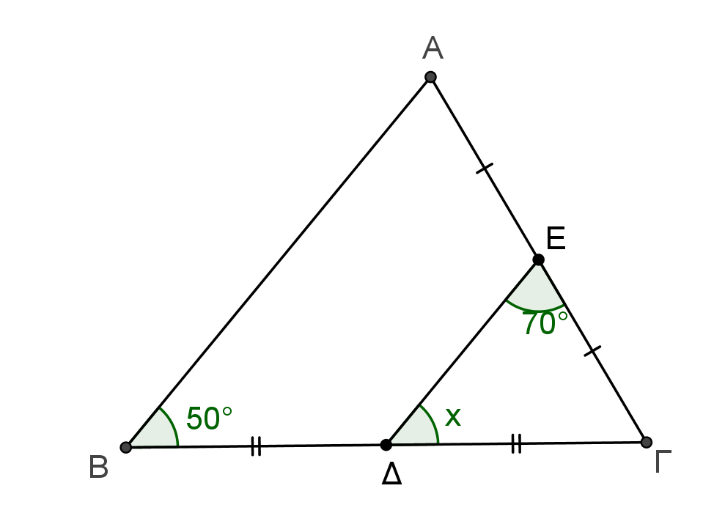 